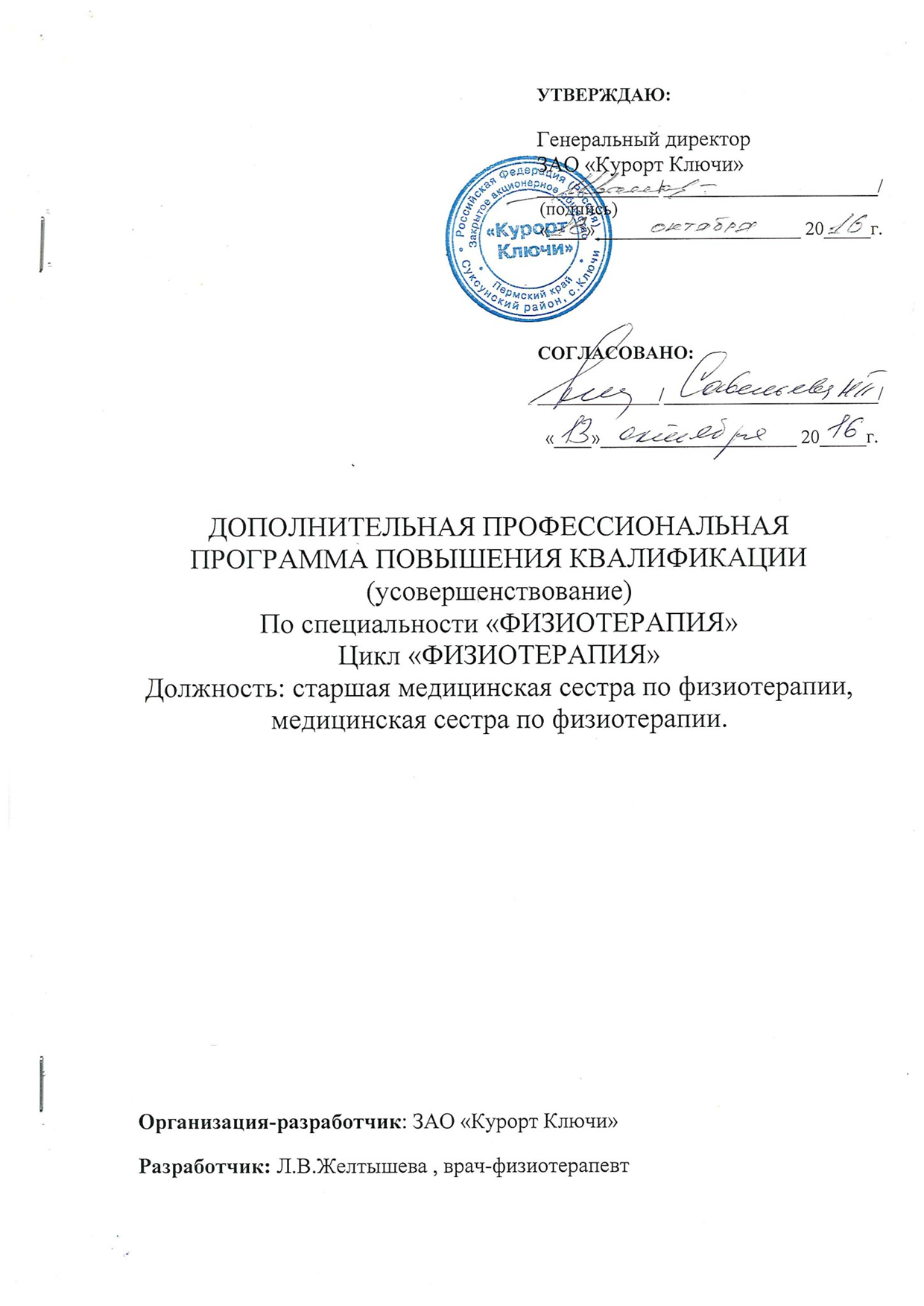 ПАСПОРТ РАБОЧЕЙ ПРОГРАММЫ ПОВЫШЕНИЯ ВАЛИФИКАЦИИ По специальности «Физиотерапия» цикла «Физиотерапия». Усовершенствование. 1.1 Цель реализации программы Дополнительная профессиональная программа повышения квалификации по специальности «Физиотерапия» цикла «Физиотерапия» (далее рабочая программа) направлена на:    - совершенствование профессиональных компетенций, приобретенных при прохождении обучения по программе специализации по физиотерапии:    П 1.1. Проводить физиопрофилактические и реабилитационные мероприятия в целях укрепления, сохранения здоровья и профилактики заболеваний;    ПК 1.2. Проводить физиотерапевтические процедуры по показаниям при определенной патологии;    - совершенствование профессиональных компетенций, приобретенных при обучении по специальности Сестринское дело:    ПК 1.3. Соблюдать правила использования аппаратуры, оборудования в процессе проведения физиотерапевтических процедур;    ПК 1.4. Вести утвержденную медицинскую документацию; необходимых для профессиональной деятельности, и повышение профессионального уровня в рамках имеющейся квалификации. 1.2. Требования к результатам освоения программы:   В результате освоения программы слушатель должен приобрести следующие умения и знания, необходимые для совершенствования профессиональных компетенций, указанных в п.1: уметь:    1). Выполнять профилактические, лечебные, реабилитационные мероприятия, назначаемые врачом в физиотерапевтическом отделении.     2). Осуществлять проведение физиотерапевтических процедур.     3). Подготовить физиотерапевтическую аппаратуру к работе, проводить контроль за ее сохранностью и исправностью, правильностью эксплуатации, своевременным ремонтом и списанием.     4). Подготовить пациентов к физиотерапевтическим процедурам, осуществлять контроль за состоянием пациента во время проведения процедуры.    5). Обеспечивать инфекционную безопасность пациентов и медицинского персонала, выполнять требования инфекционного контроля в физиотерапевтическом отделении.   6). Вести медицинскую документацию.   7). Обеспечивать правильное хранение, учет использования лекарственных средств.    8). Проводить санитарно-просветительную работу.   9). Оказывать доврачебную помощь при неотложных состояниях.   10). Осуществлять сбор и утилизацию медицинских отходов.  11). Осуществлять мероприятия по соблюдению санитарно-гигиенического режима в помещении, правил асептики и антисептики, условий стерилизации инструментов и материалов, предупреждению постинъекционных осложнений, гепатита, ВИЧ-инфекции.знать:    1). Законы и иные нормативные правовые акты Российской Федерации в сфере здравоохранения.         2). Теоретические основы сестринского дела.    3). Правила по охране труда при работе с медицинским инструментарием и оборудованием.     4). Основные причины, клинические проявления, методы диагностики, осложнения, принципы лечения и профилактики заболеваний и травм.   5). Виды, формы и методы реабилитации, организацию и правила проведения мероприятий по реабилитации пациентов.    6). Показания и противопоказания к применению основных групп лекарственных препаратов; характер взаимодействия, осложнения применения лекарственных средств.    7). Правила сбора, хранения и удаления отходов лечебно-профилактических учреждений.   8). Основы валеологии и санологии.    9). Методы и средства гигиенического воспитания.   10). Основы диспансеризации; социальную значимость заболеваний.   11). Систему инфекционного контроля, инфекционной безопасности пациентов и медицинского персонала медицинской организации.   12). Основы медицины катастроф.    13). Правила ведения учетно-отчетной документации структурного подразделения, основные виды медицинской документации.    14). Медицинскую этику; психологию профессионального общения.    15). Основы трудового законодательства.    16). Правила внутреннего трудового распорядка.   17). Правила по охране труда и пожарной безопасности.2. СТРУКТУРА И ПРИМЕРНОЕ СОДЕРЖАНИЕ РАБОЧЕЙ ПРОГРАММЫ2.1. Категория слушателей: старшая медицинская сестра по физиотерапии, имеющая среднее профессиональное образование (повышенный уровень) по специальности "Лечебное дело", "Акушерское дело", "Сестринское дело" и сертификат специалиста по специальности "Физиотерапия". Медицинский работник, имеющий среднее профессиональное образование по специальности "Лечебное дело", "Акушерское дело", "Сестринское дело" и сертификат специалиста по специальности "Физиотерапия".2.2. Количество часов на освоение учебного материала:     максимальной учебной нагрузки слушателя: 144 часа, в том числе:      обязательной аудиторной учебной нагрузки слушателя: 144 часа;     практической работы слушателя, которая проходит на территории ЗАО «Курорт Ключи» в физкабинете: 72 часа.2.3. Форма обучения: с отрывом от работы, с частичным отрывом от работы, без отрыва от работы.2.4. Учебно-тематический план и содержание цикла «Физиотерапия» 2.4.1. Учебно-тематический план цикла «Физиотерапия»2.4.2. Содержание учебного материала по циклу «Физиотерапия»3. УСЛОВИЯ РЕАЛИЗАЦИИ ПРОГРАММЫ ПОВЫШЕНИЯ КВАЛИФИКАЦИИ 3.1. Материально-технические условия реализации программы3.2. Учебно-методическое обеспечение программы Перечень рекомендуемых учебных изданий, Интернет-ресурсов, дополнительной литературы Основные источники:   1. Физиотерапия: учебно-методическое пособие / Е.Ю. Зыкова, А.Ю. Наумкина - Кисловодск: ГБОУ СПО «Кисловодский медицинский колледж» Минздрава России, 2014 - 130 с.   2. Техника и методики физиотерапевтических процедур (справочник). / Под редакцией академика РАМН, проф. В.М. Боголюбова. Издательство: Москва БИНОМ, 2012.   3. Физиотерапия: Учебник / Н.Г. Соколова, Т.В. Соколова. – изд. 9-е, стер. - Ростов-на-Дону: Феникс, 2013. – 350 с.   4. Илларионов, В. Современные методы физиотерапии: руководство для врачей общей практики (семейных врачей). Издательство: Медицина, 2012.   5. Ушаков, А.А. Практическая физиотерапия. Издание: ООО «Медицинское информационное агентство», 2009.   6. Улащик, В. С. Физиотерапия: Универсальная медицинская энциклопедия. Издательство: Книжный Дом, 2008. Дополнительные источники:   1. Марцияш, А.А. Санаторно-курортное лечение: учебное пособие/ А.А. Марцияш, Л.А. Ласточкина, Ю.И.Нестеров. Издательство: КемГМА, 2009.   2. Медицина катастроф и чрезвычайных ситуаций / Л. И. Колб, С. И. Леонович, И. И. Леонович. Издательство: Высшая школа , 2008.   3. Медицина катастроф: Курс лекций/ И. П. Левчук, Н. В. Третьяков. Издательство: ГЭОТАР-Медиа, 2012.   4. Справочник по неотложным состояниям / П. Рамракха, К. Мур. Переводчик: В. Сергеева. Редактор: Сергей Сумин. Издательство: ГЭОТАР-Медиа, 2010.   5. Медицина неотложных состояний / Дж. М. Катэрино, С. Кахан. Переводчик: Д. Струтынский. Редактор: Д. Струтынский. Издательство: МЕДпресс-информ, 2010.   6. Сумин, С.А. Неотложные состояния. Издательство: Медицинское информационное агентство, 2010.   7. Диагностика и лечение неотложных состояний / Д. Спригингс, Дж. Чамберс. Переводчики: Л. Зуева, М. Азаренок, В. Мартов, Ф. Плешков. Издательство: Медицинская литература, 2008. Интернет-ресурсы: 1. Министерство здравоохранения РФ (http//www.minzdravsoc.ru) 2. Федеральная служба по надзору в сфере защиты прав потребителей и благополучия человека (http//www.rospotrebnadzor.ru) 3. Информационно – методический центр «Экспертиза» (http//www.crc.ru) 4. Центральный НИИ организации и информатизации здравоохранения (http//www.mednet.ru).4. КОНТРОЛЬ И ОЦЕНКА РЕЗУЛЬТАТОВ ОСВОЕНИЯ УЧЕБНОГО МАТЕРИАЛА Оценка качества освоения учебного материала осуществляется квалификационной комиссией в виде квалификационного экзамена на основе пятибалльной системы оценок по основным темам программыНаименование темыКоличество часовКоличество часовКоличество часовНаименование темыВсегоТеорияПрактикаТема 1. Система и политика здравоохранения в РФ. Курортные факторы лечения.22-Тема 1.1. Система и политика здравоохранения в РФ. Курортные факторы лечения22-Тема 2. Организация работы в ФТО44-Тема 2.1. Организация работы в ФТО44-Тема 3. Философия сестринского дела22-Тема 3.1. Философия сестринского дела22-Тема 4. Инфекционная безопасность и инфекционный контроль44-Тема 4.1. Инфекционная безопасность и инфекционный контроль.44-Тема 5. Электролечение, аэрозольтерапия361224Тема 5.1. Сущность электрического тока. Гальванизация и лекарственный электрофорез. Импульсные токи.66-Тема 5.1.1. Гальванизация и лекарственный электрофорез.6-6Тема 5.1.2. Электросон, диадинамотерапия. Амплипульстера- пия, флюктуоризация, интерференцтерапия.6-6Тема 5.2. Местная дарсонвализация, ультратонтерапия, индуктотермия. УВЧ-терапия. Микроволновая терапия. Аэрозольтерапия. Аэроионотерапия. Франклинизация.66-Тема 5.2.1. Местная дарсонвализация, ультратонтерапия, индуктотермия. УВЧ-терапия.6-6Тема 5.2.2. Микроволновая терапия. Аэрозольтерапия. Аэроионотерапия. Франклинизация6-6Тема 6. Фототерапия. Физиопрофилактика.18612Тема 6.1. Физические основы светолечения. Лечение инфра- красными лучами. Лазеротерапия. Ультрафиолетовое облучение. Физиопрофилактика.66-Тема 6.1.1. Лечение инфракрасными лучами. Лазеротерапия.6-6Тема 6.1.2. Ультрафиолетовое облучение. Физиопрофилактика.6-6Тема 7. Магнитотерапия. Ультразвуковая терапия. Водолечение.24618Тема 7.1. Магнитотерапия. Ультразвуковая терапия. Водолечение.66-Тема 7.1.1. Магнитотерапия.6-6Тема 7.1.2. Ультразвуковая терапия. Фонофорез лекарственных средств.6-6Тема 7.1.3. Водолечение. Души, лекарственные ванны.6-6Тема 8. Теплолечение. Физиотерапия в детской практике. Техника безопасности при работе в ФТО18612Тема 8.1. Теплолечение. Физиотерапия в детской практике. Техника безопасности при работе в ФТО.66-Тема 8.1.1. Теплолечение. Электрогрязелечение.6-6Тема 8.1.2. Физиотерапия в детской практике.6-6Тема 9. Медицина катастроф.24186Тема 9.1. Медицина катастроф. Основы сердечно-легочной реанимации.66-Тема 9.2. Доврачебная неотложная помощь при неотложных состояниях и острых заболеваниях, кровотечении, коматозном состоянии.66-Тема 9.3. Доврачебная неотложная помощь при травмах и травматическом шоке, острых отравлениях и аллергических реакциях.1266Тема 10. Здоровый образ жизни.66-Тема 10.1. Здоровый образ жизни.66-Квалификационный экзамен66-Всего 1447272Наименование темыСодержание учебного материала, практические занятияКоличествочасовТема 1. Система и политика здравоохранения в РФ. Применение физических методов терапии в общем лечебном комплексе.Тема 1. Система и политика здравоохранения в РФ. Применение физических методов терапии в общем лечебном комплексе.2Тема 1.1 Система и политика здравоохранения в РФ. Курортные факторы лечения.    Содержание учебного материала Основы законодательства в здравоохранении. Организация работы мед. учреждений в новых экономических условиях Общая характеристика физических факторов, разделы физиотерапии. Развитие физиотерапии в России. Современные представления о механизме действия физических факторов лечения. Сестринский процесс при работе медсестры в физиотерапевтическом отделении. Сочетание и последовательность физических методов терапии между собой. Курортные факторы.2Тема 2. Организация работы физиотерапевтического отделения, кабинета.Тема 2. Организация работы физиотерапевтического отделения, кабинета.4Тема 2.1. Организация работы физиотерапевтического отделения, кабинета.     Содержание учебного материала Организация работы в ФТО, кабинетах. Права и обязанности мед. персонала ФТО, кабинета. Медицинская документация физиотерапевтического кабинета. Норма нагрузки мед. персонала. Основные документы, регламентирующие работу ФТО, кабинета.4Тема 3. Философия сестринского дела.Тема 3. Философия сестринского дела.2Тема 3.1. Философия сестринского дела     Содержание учебного материала Определение «философия сестринского дела». Основы мед. этики и деонтологии. Основы валеологии и санологии. Категории мед. этики, этика взаимоотношений мед. работников. Понятие о субординации в работе м/с ФТО.2Тема 4. Инфекционная безопасность и инфекционный контроль.Тема 4. Инфекционная безопасность и инфекционный контроль.4Тема 4.1. Инфекционная безопасность и инфекционный контроль. Профилактика внут- рибольничной инфекции. Профилактика ВИЧ-инфекции.      Содержание учебного материала Общее представление о госпитальной инфекции, механизм передачи, меры борьбы и профилактики. Организация сан-эпид. режима ФТО, кабинета: обработка тубусов, мундштуков, масок. Основная документация, регламентирующая сан-эпид. режим ЛПУ. Социальные факторы, способствующие распространению ВИЧ-инфекции, пути передачи ВИЧ-инфекции. Правила работы с больными с подозрением на ВИЧ-инфекцию4Тема 5. Электролечение, аэрозольтерапия.Тема 5. Электролечение, аэрозольтерапия.36Тема 5.1. Сущность электрического тока. Гальванизация и лекарственный электрофорез. Импульсные токи     Содержание учебного материала Проводники, полупроводники, изоляторы. Единицы измерения параметров тока. Законы Ома, Джоуля-Ленца. Физическая характеристика переменного и постоянного тока. Электромагнитное, электрическое и магнитное поле. Понятие о самоиндукции. Определение метода гальванизации: аппараты, их устройство. Методики гальванизации и электрофореза. Лекарственный электрофорез как электро-фармакологический комплекс. Дозирование гальванизации и электрофореза. Характеристика импульсных токов; физиологическое и лечебное действие. Методики отпуска процедур, аппаратура, показания, противопоказания. Новые методики при применении импульсных токов. Физическая характеристика метода электросон и диадинамотерапии. Механизм действия и лечебное действие этих токов. Аппараты для электросона и электроанальгезии, для диадинамотерапии. Дозирова- ние этих методов, показания и противопоказания к ним. Физическая характеристика метода ампли- пульстерапии, интерференцтерапии, флюктуоризации. Механизм действия и лечебное действие этих токов. Аппараты, дозирование, показание, противопоказания к этим методам.6Тема 5.1.1. Гальванизация и лекарственный электрофорез.    Практическое занятие - Соблюдение правил техники безопасности при работе с физиотерапевтическими аппаратами. - Проведение процедуры гальванизации. - Обработка электродов, прокладок, бинтов, песочных подушек. - Определение полярности электродов. - Проведение процедуры лекарственного электрофореза. - Дозирование лекарственных веществ.6Тема 5.1.2. Электросон, диадинамотерапия. Амплипульстерапия, флюктуоризация, интерференцтерапия.    Практическое занятие - Соблюдение правил техники безопасности при работе с аппаратами. - Проведение процедуры электросна. - Подборка частоты при различных заболеваниях. - Проведение процедуры диадинамотерапии. - Обработка электродов, прокладок. - Подборка форм токов при различных заболеваниях. - Использование новых методик амплипульстерапии, флюктуоризации, интерференцтерапии.6Тема 5.2. Местная дарсонвализация. Ультратонтерапия. Индуктотермия. УВЧ-терапия. Микроволновая терапия. Аэрозольтерапия. Аэроионотерапия. Франклинизация.     Содержание учебного материала Аппараты для ультратонтерапии и местной дарсанвализации. Характеристика токов, вакуумные электроды; физиологическое и лечебное действие. Методики, показания, противопоказания. Новые методики местной дарсонвализация и ультратонтерапии. Индуктотермия: определение метода, лечебное действие. Аппаратура для индуктотермии и УВЧ-индуктотермии. Дозирование, техника безопасности, показания, противопоказания. Новые методики индуктотермии. Лечебное и физиологическое действие УВЧ-терапии. Аппараты для УВЧ-терапии: нормативные и стационарные. Методика отпуска процедур УВЧ-терапии, дозирование. Новые методики УВЧ-терапии, показания, противопоказания. Лечебное и физиологическое действие сантиметровых, дециметровых и миллиметровых волн. Аппараты для микроволновой терапии, техника безопасность при работе. Дозирование микроволн; показания, противопоказания, отличие от УВЧ-терапии. Новые методики микроволновой терапии. Физическая характеристика аэрозольтерапии, механизм лечебного действия. Аппараты для аэрозольтерапии – портативные и стационарные, индивидуальные и групповые. Дозирование, показания, противопоказания Новые прописи ингаляций. Физическая характеристика аэроионов. Аппараты для искусственной ионизации воздуха. Франклинизация, определение метода, физиологическое действие, аппараты для франклинизации, техника безопасности при работе. Методики франклинизации, показания, противопоказания.6Тема 5.2.1. Местная дарсонвализация, ультратонтерапия, индуктотермия. УВЧ-терапия.     Практическое занятие - Соблюдение правил техники безопасности при отпуске процедур. - Проведение процедуры местной дарсонвализации, ультратонтерапии, индуктотермии. - Проведение дозирования при различных заболеваниях. - Обработка электродов.6Тема 5.2.2. Микроволновая терапия. Аэрозольтерапия. Аэроионотерапия. Франклинизация.     Практическое занятие - Соблюдение правил техники безопасности при отпуске процедур. - Проведение процедуры микроволновой терапии, дозирования при различных заболеваниях. - Проведение процедуры аэрозольтерапии - Применение новых методик франклинизации, аэроионотерапии. аэрозольтерапии. - Проведение дозирования при различных заболеваниях.6Тема 6. Фототерапия. Физиопрофилактика.Тема 6. Фототерапия. Физиопрофилактика.12Тема 6.1. Физические основы светолечения. Лечение инфра- красными, видимыми лучами. Лазеротерапия. Ультрафиолетовое облучение. Физиопрофилактика.      Содержание учебного материала Солнечный спектр: инфракрасное, видимое, ультрафиолетовое излучение, их характеристика. Основные законы излучения. Облучатели инфракрасного излучения, видимого излучения (соллюкс, лампа Минина, местные световые ванны). Методики, дозирование, показания, противопоказания. Свойство лазерного луча, механизм действия, аппаратура. Методики отпуска лазеротерапии, техника безопасности. Новые методики лазерного излучения. Ультрафиолетовое излучение, механизм лечебного действия, аппараты, методики местного облучения, дозировка, определение биодозы. Показания, противопоказания. Облучатели УФ с источниками интегрального излучения – стационарный, портативный, облучатель передвижной эритемный, бактерицидный, ОКУФ, лампы дуговые ртутно- трубчатые (ДРТ), люминесцентные эритемные (ЛЭ), дуговые бактерицидные (ДБ). Солнцелечение, дозировка, методика проведения солнечных и воздушных ванн; показания, противопоказания. Понятие о физиопрофилактике: основные средства физиопрофилактики, их значение для закаливания и оздоровления. Физиопрофилактории, фотарии; их устройство, оборудование.6Тема 6.1.1.Лечение инфракрасными, видимыми лучами. Лазеротерапия.     Практическое занятие - Соблюдение техники безопасности при работе с аппаратами, излучателями. - Проведение дозирования инфракрасных лучей, видимых лучей. - Проведение процедур при различных заболеваниях, используя новые методики лечения инфракрасными, видимыми лучами. - Проведение процедуры лазеротерапии при различных заболеваниях, используя новые методики лечения. - Обработка волноводовТема 6.1.2. Ультрафиолетовое облучение. Физиопрофилактика.      Практическое занятие - Соблюдение техники безопасности при работе с излучателями. - Определение средней биодозы, составление паспорта горелки. - Проведение дозирования ультрафиолетовых лучей. - Проведение процедуры при различных заболеваниях, используя различные методики ультрафиолетового облучения. - Обработка тубусов. - Проведение солнечных и воздушных ванн. - Проведение общих групповых облучений в фотариях. - Соблюдение техники безопасности при отпуске процедур в фотариях.6Тема 7. Магнитотерапия. Ультразвуковая терапия. Водолечение.Тема 7. Магнитотерапия. Ультразвуковая терапия. Водолечение.24Тема 7.1. Магнитотерапия. Ультразвуковая терапия. Водолечение.     Содержание учебного материала Определение метода, механизм действия. Аппарат «Полюс-1», «Полюс-101», «Алимп», показания и противопоказания. Параметры магнитных полей: частота, интенсивность, индукция магнитного поля. Новые методики магнитотерапии. Определение ультразвука, его характеристика: частота, интенсивность, мощность. Биофизическая характеристика ультразвука. Механизм лечебного действия. Ультрафонофорез. Перечень лекарственных веществ, вводимых ультразвуком, дозировка. Аппараты серии УЗТ, Гамма, ЛОР и др. Новые методики ультразвуковой терапии. Механизм физиологического и лечебного действия гидро- и бальнеотерапевтических процедур на организм, ответные ре- акции организма. Водолечебные процедуры и техника их проведения: обливания, обтирания, укутывания, компресс. Души: дождевой, игольчатый, пылевой, душ Шарко, циркулярный, восходящий, паровой, подводный душ – массаж. Система организации радонотерапии в России. Бальнеотехника радоновых процедур. Основы радиационной терапии. Методика приготовления концентрированных растворов радона. Техника приготовления и методика отпуска радоновых ванн, орошений, питья. Местные ванны: ручные, кожные, сидячие, с постепенно повышающейся температурой. Общие пресные ванны, лекарственные ванны, минеральные ванны, газовые (кислородные, углекислые). Аппараты для промывания кишечника, техника отпуска, температура воды, продолжительность. Методика вытяжения позвоночника в воде: показания, противопоказания к гидробальнеопроцедурам. Водолечебница: ее оборудование, правила техники безопасности.6Тема 7.1.1. Магнитотерапия.     Практическое занятие- Использование аппаратов для магнитотерапии. - Соблюдение техники безопасности при работе с этими аппаратами. - Дозирование магнитотерапии. - Проведение процедуры по новым методикам магнитотерапии при различных заболеваниях.6Тема 7.1.2. Ультразвуковая терапия. Фонофорез лекарст- венных средств.     Практическое занятие - Дозирование ультразвуковой терапии. - Проведение процедуры УЗ терапии по новым методикам при различных заболеваниях. - Обработка ультразвуковых излучателей. - Определение наличия УЗ волн на головке вибратора.6Тема 7.1.3. Водолечение. Души, лекарственные ванны.     Практическое занятие - Проведение процедур обливаний и обтираний. - Подготовка и отпуск радоновых процедур больным. - Транспортировка и хранение концентрированных растворов радона. - Проведение санитарно-дозиметрического контроля при проведении радонотерапии. - Проведение процедур различных видов душей. - Подготовка, дозирование и проведение лекарственных ванн: горчичных, скипидарных, шалфей- ных, хвойных; газовых и минеральных ванн. - Проведение контроля за состоянием больного во время проведения водолечебных процедур.6Тема 8. Теплолечение. Физиотерапия в детской практике. Техника безопасности при работе в ФТО, кабинете.Тема 8. Теплолечение. Физиотерапия в детской практике. Техника безопасности при работе в ФТО, кабинете.18Тема 8.1. Теплолечение. Физиотерапия в детской практике. Техника безопасности при работе в ФТО, кабинете.    Содержание учебного материала Значение химических ингредиентов, органических веществ. Грязелечение: иловые, торфяные грязи; лечебное действие. Методики грязелечения – аппликации, местные и общие ванны, тампоны. Элек- трогрязелечение: дозировка, показания, противопоказания. Физические свойства парафина, песка, глины, озокерита. Методика проведения процедур, дозировка, показания, противопоказания. Новые методики теплолечения. Анатомо-физиологические особенности детского организма. Особенности проведения физиотерапевтических процедур в детской практике, особенности дозирования в зависимости от возраста. Основные показания, противопоказания к назначению физиотерапии в детской практике. Ознакомление слушателей с защитными приспособлениями групповым щитом, рубильниками, заземлением. Ознакомление слушателей с приточно-вытяжной вентиляцией и с устранением мелких повреждений аппаратов. Техника безопасности при работе с различными аппаратами в физиотерапевтическом отделении и кабинете.6Тема 8.1.1. Теплолечение. Электрогрязелечение.     Практическое занятие - Ознакомление с организацией работы грязелечебного отделения. - Ознакомление с транспортировкой, хранением грязей. - Проведение процедуры электрогрязелечения. - Проведение дозирования и процедур теплолечения6Тема 8.1.2. Физиотерапия в детской практике     Практическое занятие - Работа с физиотерапевтической аппаратурой, используемой в детской практике. - Дозирование физиотерапевтических процедур в зависимости от возраста ребенка. - Проведение процедур электрофареза, импульсных токов, высокочастотной терапии, светолечебных процедур, ультразвуковой терапии, магнитотерапии, тепло-водолечебных процедур у детей.6Тема 9. Медицина катастроф.Тема 9. Медицина катастроф.24Тема 9.1.Медицина катастроф. Основы сердечно-легочной реанимации.     Содержание учебного материала Определение понятий «чрезвычайная ситуация» и «катастрофа». Служба медицины катастроф как функциональное звено РСЧС: ее задачи и структура на федеральном, региональном и территориальном уровне. Основные принципы организации мед. обеспечения населения при ЧС. Этапы мед. обеспечения, формирования экстренной мед. помощи. Обязанности мед. работников при ЧС в зависимости от фазы развития ЧС. Виды мед. сортировки, характеристика сортировочных групп Опре- деление понятия «терминальные состояния», виды терминальных состояний. Показания, противопоказания к проведению реанимации. Методика сердечно-легочной реанимации. Приемы восстановления проходимости дыхательных путей. Техника искусственной вентиляции легких и непрямого массажа сердца, критерии эффективности реанимации, продолжительность реанимации.6Тема 9.2. Доврачебная неотложная помощь при неотложных состояниях и острых заболеваниях, кровотечении, коматозном состоянии.      Содержание учебного материала Основные патологические процессы, развивающиеся в организме пострадавшего при тепловом ударе и общем охлаждении. Диагностические Критерии теплового удара и общего охлаждения и неот- ложная помощь при них. Объем помощи пострадавшим с ожогами и обморожениями на I этапе лечебно-эвакуационного обеспечения. Особенности в проведении спасательных и реанимационных мероприятий при утоплении, удушении, электротравме. Диагностические критерии, неотложная помощь при развитии угрожающих жизни состояниях в условиях ЧС: острая сосудистая, острая сердечная, острая коронарная недостаточность, острая дыхательная недостаточность, гипертонический криз, судорожный синдром, острые хирургические заболевания брюшной полости. Виды кровотечений, способы остановки наружных кровотечений, применяемые в условиях ЧС на I этапе лечебно- эвакуационного обеспечения. Основные механизмы развития геморрагического шока, диагностические критерии и неотложная помощь. Стандарт оказания доврачебной помощи больному в коматозном состоянии.6Тема 9.3. Доврачебная неотложная помощь при травмах и травматическом шоке, острых отравлениях и аллергических реакциях.      Содержание учебного материала Определение понятие «травма», виды травм. Механизмы, лежащие в основе развития травматического шока: клиническая картина, профилактика травматического шока, лечение на I этапе лечебно- эвакуационного обеспечения при ЧС. Объем помощи пострадавшим с травмами опорно- двигательного аппарата, черепно-мозговыми травмами, травмами грудной клетки и живота, травмами глаз и ЛОР-органов, ампутационной травме и синдроме длительного сдавления. Определение понятия «острое отравление», стадии острого отравления. Общие принципы лечения больных с острыми отравлениями. Методы активной детоксикации, применяемые на I этапе лечебно- эвакуационного обеспечения. Посиндромная помощь при острых отравлениях. Клинические формы острых аллергических реакций. Механизмы, лежащие в основе развития аллергических реакций. Ди- агностические критерии и неотложная помощь при разных клинических вариантах анафилаксии. Профилактика острых аллергических реакций.6Тема 9.3. Доврачебная неотложная помощь при травмах и травматическом шоке, острых отравлениях и аллергических реакциях.    Практическое занятие - Обследование пострадавших с терминальными состояниями. - Безинструментальное восстановление проходимости дыхательных путей. - Обследование больных с кровотечениями. - Оценка тяжести кровопотери. - Наложение кровоостанавливающего жгута, закрутки и пальцевое прижатие артерий. - Наложение бинтовых повязок на различные части тела. - Обследование больных с травмами. - Иммобилизация при травмах опорно-двигательного аппарата с учетом особенности транспортир6овки.6Тема 10. Здоровый образ жизниТема 10. Здоровый образ жизни6Тема 10.1. Здоровый образ жизни     Содержание учебного материала Понятие «Здоровый образ жизни». Понятие «здоровье», основные факторы здоровья. Основополагающие документы, регламентирующие здоровье населения. Документы, регламентирующие деятельность средних медицинских кадров в области формирования, сохранения и укрепления здоровья населения. Роль сан-просвет. работы в охране здоровья. Понятие «восстановительное лечение и реабилитация». Роль и функции сестринского персонала в медицинской и социальной реабилитации6Квалификационный экзаменКвалификационный экзамен6Итого Итого 144Наименование кабинетовВид занятийНаименование оборудования, Про  граммного обеспеченияУчебная аудиториялекции- столы, стулья для преподавателя и студентов, - шкафы для хранения наглядных пособий, учебно-методической документации, - доска классная, - компьютеры, - мультимедийный проектор, - плазменный телевизорФТО на базе ЛПУ для про- хождения практикипрактические занятияфизиотерапевтическая аппаратура и оборудованиеРезультаты обучения (освоенные умения, усвоенные знания)Формы и методы контроля и оценки результатов обученияУмения: 1). Выполняет профилактические, лечебные, реабилитационные мероприятия, назначаемые врачом в физиотерапевтическом отделении. 2). Осуществляет проведение физиотерапевтических процедур. 3). Подготавливает физиотерапевтическую аппаратуру к работе, проводит контроль за ее сохранностью и исправностью, правильностью эксплуатации, своевременным ремонтом и списанием. 4). Подготавливает пациентов к физиотерапевтическим процедурам, осуществляет контроль за состоянием пациента во время проведения процедуры. 5). Обеспечивает инфекционную безопасность пациентов и медицинского персонала, выполняет требования инфекционного контроля в физиотерапевтическом отделении. 6). Ведет медицинскую документацию. 7). Обеспечивает правильное хранение, учет использования лекарственных средств. 8). Проводит санитарно-просветительную работу. 9). Оказывает доврачебную помощь при неотложных состояниях. 10). Осуществляет сбор и утилизацию медицинских отходов. 11). Осуществляет мероприятия по соблюдению санитарно-гигиенического режима в помещении, правил асептики и антисептики, условий стерилизации инструментов и материалов, предупреждению  постинъекционных осложнений, гепатита, ВИЧ-инфекции.Тестовый контроль с применением информационных технологий. Устный опрос. Решение ситуационных задач Наблюдение и оценка выполнения практических действий. Квалификационный экзамен. Знания: 1). Законы и иные нормативные правовые акты Российской Федерации в сфере здравоохранения. 2). Теоретические основы сестринского дела. 3). Правила по охране труда при работе с меди- цинским инструментарием и оборудованием. 4). Основные причины, клинические проявления, методы диагностики, осложнения, принципы лечения и профилактики заболеваний и травм. 5). Виды, формы и методы реабилитации, органи- зация и правила проведения мероприятий по реабилитации пациентов. 6). Показания и противопоказания к применению основных групп лекарственных препаратов; характер взаимодействия, осложнения применения лекарственных средств. 7). Правила сбора, хранения и удаления отходов лечебно-профилактических учреждений. 8). Основы валеологии и санологии. 9). Методы и средства гигиенического воспитания. 10). Основы диспансеризации; социальная значи- мость заболеваний. 11). Система инфекционного контроля, инфекци- онная безопасность пациентов и медицинского персонала медицинской организации. 12). Основы медицины катастроф.13). Правила ведения учетно-отчетной документации структурного подразделения, основные виды медицинской документации. 14). Медицинская этика; психология профессио- нального общения. 15). Основы трудового законодательства. 16). Правила внутреннего трудового распорядка. 17). Правила по охране труда и пожарной безо- пасности.Тестовый контроль с применением информационных техно- логий. Устный опрос. Решение ситуационных задач. Квалификационный экзамен.